Тема урока: «Доминантсептаккорд и его обращения»Цель: Закрепить тему «Доминантовый септаккорд», изучить обращения D7; Задачи:Образовательные:Изучить теоретические знания обращений доминантсептаккорда,  определять  доминантсептаккорд и его обращения на слух, уметь спеть с разрешениемдобиваться чистого интонирования доминантсептаккорда и его обращенийиспользовать разные приёмы по развитию слухаВоспитательные:воспитывать  эмоциональную отзывчивостьпрививать осознанное отношение к музыке, познавательный интерес.Развивающие:развивать и совершенствовать вокально-интонационные навыки, слуховые представления об аккордах, умение их анализироватьразвивать музыкальные способности, музыкальное мышление, память.Тип урока: урок повторения и изучения нового материалаМетоды обучения: словесный, наглядно-слуховой, метод сравнения и сопоставления, проблемно-поисковый. Дидактические материалы: учебные пособия, нотные тетради, наглядные материалы. Оборудование: ноутбук, интерактивная доска, фортепианоХод урока-Здравствуйте! Сегодня на уроке мы повторим Д7 и изучим  обращения доминантсептаккорда. Узнаем, на каких ступенях они строятся, и как разрешаются.-Что такое септаккорд?-Какой септаккорд вы уже изучили?-Итак, давайте с вами вспомним, что такое D7.-А почему этот аккорд называется доминантовым?-А сейчас опрос Д.з-Вам был задан номер, в котором необходимо было найти Д7. Построить Д7 в тональностях As dur – f moll и спеть их.Новая тема:-Давайте вспомним, что такое обращение?Очень хорошо.-Сегодня вы узнаете, что Д7 имеет 3 обращения, ознакомимся с правилом и научимся строить эти обращения и разрешенияДоминантсептаккорд имеет три обращения, которые называются: 1-е обращение квинтсекстаккордом (6/5), 2-е обращение терцквартаккордом (4/3) и 3-е обращение секундаккордом (2).Названия обращений доминантсептаккорда основаны на интервалах, образующихся от нижнего звука аккорда к его основанию и вершине:Для того, чтобы уметь строить доминантсептаккорд и его обращения в тональности и от данного звука, необходимо знать порядок расположения интервалов, составляющих эти аккорды, и ступени, на которых они строятся.Д7— б.З+м.З+м.З; на V ступениД65 — м.З+м.З+б.2; на VIIД43 —м.З+б.2+б.З; на IIД2 — 6.2+б.З+м.З; на IV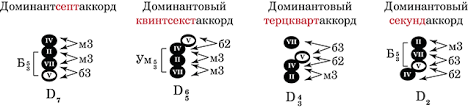 Доминантсептаккорд и его обращения требуют разрешения. Они разрешаются по принципу тяготения неустойчивых звуков в устойчивые:-Куда разрешается D7 ? (Доминантсептаккорд разрешается в неполное тоническое трезвучие с пропущенной квинтой и утроенным основным звуком)Квинтсекстаккорд разрешается в полное тоническое трезвучие с удвоенной примой;Терцквартаккорд разрешается в полное тоническое трезвучие с удвоенным основным звуком в октаву;Секундаккорд разрешается в тонический секстаккорд с удвоенной примой.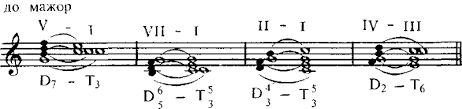 . - Вот  мы и познакомились с обращениями D7, а сейчас  мы  послушаем эти обращения как они звучат. Работа с №-Открываем учебник на стр…, определяем тональность, настраиваемся и поём с листа.-Определяем, в каких тактах вы нашли D7 и его обращения.Слуховой анализ